                                                                    վաՍնանկության գործ № ՍՆԴ/1196/04/19Ո Ր Ո Շ ՈՒ ՄՍնանկության գործը վարույթ ընդունելու մասին2024թ. փետրվարի 28-ին                                                                                                                           	ՀՀ սնանկության  դատարանի դատավոր Արմեն Խաչատրյանս, ծանոթանալով Հրանտ Ռուդոլֆի Պապիկյանի սնանկության վերաբերյալ թիվ ՍՆԴ/1196/04/19 գործի նյութերին.Պ Ա Ր Զ Ե Ց Ի	ՀՀ սնանկության դատարանի (դատավոր՝ Ա.Աթաբեկյան) 01.08.2019թ. որոշմամբ վարույթ է ընդունվել «Հայբիզնեսբանկ» փակ բաժնետիրական ընկերության կողմից ներկայացված դիմումը՝ Հրանտ Ռուդոլֆի Պապիկյանին սնանկ ճանաչելու պահանջով: ՀՀ սնանկության դատարանի (այսուհետ՝ Դատարան) կողմից 09.09.2019թ. կայացված վճռով Հրանտ Պապիկյանը ճանաչվել է սնանկ, իսկ 18.09.2019թ. որոշմամբ սնանկության գործով կառավարիչ է նշանակվել Սոնա Ավագյանը:                  	Դատարանի 06.11.2019թ. որոշմամբ հաստատվել է Հրանտ Պապիկյանի սնանկության գործով պահանջների վերջնական ցուցակը, իսկ պարտատերերի առաջին ժողովը նշանակվել է 16.12.2019թ.:	Դատավոր Ա.Աթաբեկյանի այլ դատարան տեղափոխվելու պատճառով սույն սնանկության գործը վերամակագրվել է, այն ինձ է հանձնվել 28.02.2024թ.:	Վերը նշվածից ելնելով՝ գտնում եմ, որ սույն սնանկության գործը պետք է ընդունել վարույթ:	Վերոգրյալի հիման վրա, ղեկավարվելով «Սնանկության մասին» ՀՀ օրենքի 1-ին, 4-րդ, 13-րդ  հոդվածներով, ՀՀ քաղաքացիական դատավարության օրենսգրքի 199-րդ, 200-րդ հոդվածներով.Ո Ր Ո Շ Ե Ց Ի	Հրանտ Ռուդոլֆի Պապիկյանի սնանկության վերաբերյալ թիվ ՍՆԴ/1196/04/19 գործն ընդունել վարույթ։	Սույն որոշումն օրինական ուժի մեջ է մտնում կայացման պահից։ԴԱՏԱՎՈՐ                                               Ա.ԽԱՉԱՏՐՅԱՆ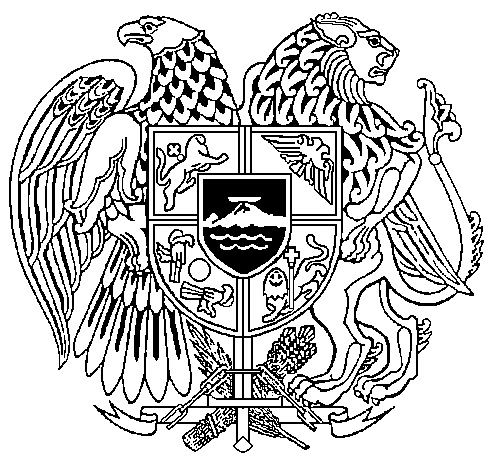 